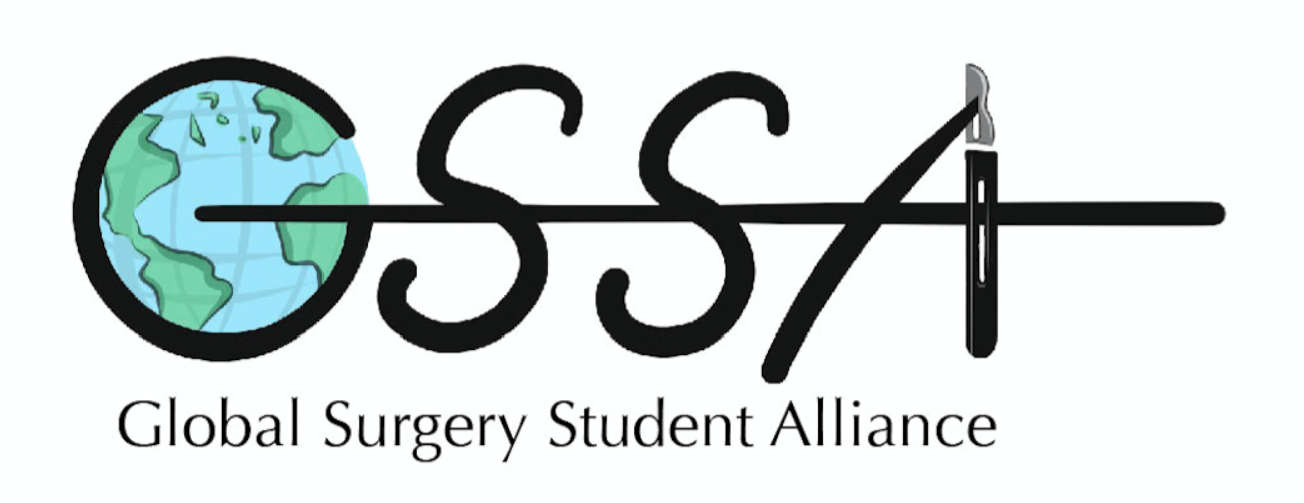 2nd Annual Northeast Global Surgery HackathonMentor Schedule:Rick Rohrer – Transplant Surgeon: 9am – 11amRoss Silkman – Senior Program Director of the World Pediatric Project NGO:8am – 10amMaggie Towne – Global Health Research: 3pm – 5pm Alice Tang – Public Health and Community Medicine with expertise in statistics:3pm – 5pmAlex Hannenberg – Anesthesia and Industry:2pm – 5pmJonathan Steer – Assistant Professor, Department of Obstetrics and Gynecology, Boston University School of Medicine12pm – 2pmStephen Okajima – Chief Technology Officer, Surgibox:12pm – 2pmChuck Dietzen – Founder, Timmy Global Health NGO, health policy, industry:8am – 12pmDr. Jinhui Peng – Pediatric Rehab Specialist:8am – 12pm 